 Book Spine Overview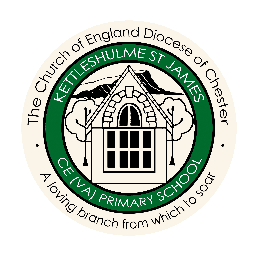 These are the books which the class teachers will share with their classes during Story Time.AUTUMNSPRINGSUMMERCYCLE AFORESTCLASS WHERE WE LIVE!FRIENDSHIPWATERCYCLE AFORESTCLASS The Dot by Peter H. ReynoldsAll are Welcome by Alexandra PenfoldStarting School by Allan AhlbergWhat Makes Me a Me by Ben FaulksDear Santa by Rod CampbellMajor Glad and Major Dizzy by Jan OkeGrandad’s Secret Giant by David Lichfield Bear and the Piano by David LichfieldPenguin and Pinecone by Salina YoonRavi’s Roar by Tom PercivalHair Love by Matthew CherryPumpkin Soup by Helen Cooper Mixed by Arree ChungMy Skin Your Skin by Laura Henry-AllainWeirdo by Zadie SmithIn My Heart by Christine RousseyBack of the Bus by Floyd CooperMy Shadow is Pink by Scott StuartCYCLE AFORESTCLASS We’re Going on a Bear Hunt by Michael RosenMaps by Aleksandra MizielinskiMe on the Map by Joan SweeneyBilly and the Dragon by Nadia ShireenWe’re Going to Find the Monster by Malorie BlackmanSuperheroes are Everywhere by Kamala HarrisTabby McTat by Julia DonaldsonDragonology by Dugald SteerBarbara Throws a Wobbler by Nadia ShireenYeti and the Bird by Nadia ShireenThe Bumblebear by Nadia ShireenFriends by Kim LewisAll Are Welcome by Alexandra Penfold My World, Your World by Melanie WalshSulwe by Lupita NyongThe Cow who Fell To Earth by Nadia ShireenLast Stop on Market Street by Matt De La PenaHey You! by Dapo AdeolaCYCLE AMEADOWCLASS EGYPTIANSHABITATSSTRONGCYCLE AMEADOWCLASS There’s a Pharoah in our Bath by Jeremy StrongCharlotte’s Web by E. B. WhiteThe Iron Man by Ted HughesThe Hueys in The New Jumper by Oliver JeffersThe Truth about Old People by Elina EllisCYCLE AMEADOWCLASS Flat Stanley: The Great Egyptian Grave Robbery by Jeff BrownThe Big Book of Blooms by Yuval ZommerTalking Turkeys  by Benjamin ZephaniahTales from the Caribbean by Trish CookeJulian is a Mermaid by Jessica LoveWhen Sadness Comes to Call by Eva ElandCYCLE AHILLSIDECLASS WORLD WAR 2SPACERIGHTS AND DIVERSITYCYCLE AHILLSIDECLASS Letters from the Lighthouse by Emma CarrollTroo Friend by Kirsty ApplebaumWonder by R.J. PalacioHow to Heal a Broken Wing by Bob GrahamCYCLE AHILLSIDECLASS Hitler’s Canary by Sandi ToksvigCosmic by Frank Cottrell BoyceJaz Santos Vs The World by Priscilla ManteKenny lives with Erica and Martina by Olly PikeA Day in the Life of Marlon Bundo by Jill TwissAUTUMNSPRINGSUMMERCYCLE BFORESTCLASS FAMILY AROUND USGROWINGSAVING OUR PLANETCYCLE BFORESTCLASS Our Class is a Family by Shannon OlsenThe Colour Monster by Anna LlenasSuperTato by Sue HendraMarvellous Me by Lisa BullardSuper Duper You by Sophy HennRuby’s Worry by Tom PercivalOliver’s Vegetables by Vivian FrenchThe Tiny Seed by Eric CarleThe book of Brilliant Bugs by Jess FrenchHow Plants Grow by Dona HerweckThe Flower by John Light Planting a Rainbow by Lois EhertLast Tree in the City by Peter CarnavasAaaarrgghh Spider! by Lydia Monks Dear Greenpeace by Simon JamesLost and Found by Oliver JeffersGreta and the Giants by Zoe TuckerCaptain Green and the Plastic Scene by Evelyn BooklessCYCLE BFORESTCLASS The Christmas Pine by Julia DonaldsonSuper-Duper Dudley by Sue MongredienThe Owl What Was Afraid of the Dark by Jill TomlinsonYou Choose by Nick SharrattNo Matter What by Debi GlioriWhat Colour is Love by Linda StrachamSuperworm by Julia DonaldsonThe King of Tiny Things by Jeanne WillisThe Curious Garden by Peter BrownIn My Heart – A Book of Feeling by Jo WitekJim and the Beanstalk by Raymond BriggsErrol’s Garden by Gillian HibbsClean Up by Nathan BryonLook Up by Nathan BryonTin Forest by Helen WardStick Man by Julia DonaldsonDear Earth by Isabelle OtterThank You for the Little Things by Caryl HartCYCLE BMEADOWCLASSVIKINGSMOUNTAINS AND RIVERSSAVING OUR PLANETCYCLE BMEADOWCLASSVarjak Paw by S. F. SaidThe Firework-Makers Daughter by Philip Pullman The Abominables by Eva IbbitsonCYCLE BMEADOWCLASSHow To Train Your Dragon by Cressida CowellPugs of the Frozen North by Philip ReeveSong of the Dolphin Boy by Elizabeth LairdCYCLE BHILLSIDECLASS COASTSNORTH AND SOUTH AMERICASAVING OUR PLANETCYCLE BHILLSIDECLASS Beetle Boy by M.G. LeonardHoles by Louis SacharThe Thousand Year Old Boy by Ross WelfordCYCLE BHILLSIDECLASS Kensuke’s Kingdom by Michael MorpurgoFunky Chickens by Benjamin ZephaniahSky Dancer by Gill Lewis 